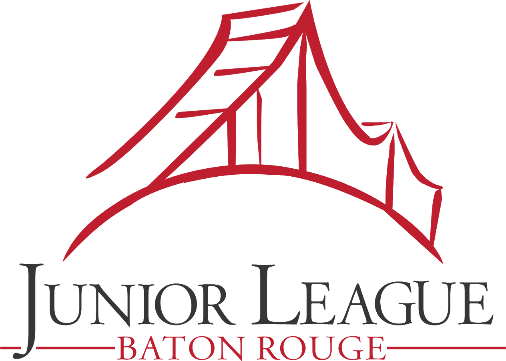 Community Assistance FundPost Grant Program/Project EvaluationName of Organization: ___________________________________________________________Address, City, State, Zip: _________________________________________________________Contact Person: ________________________________________________________________Title: __________________________________Contact Address, City, State, Zip: __________________________________________________Contact E-Mail: __________________________	Contact Phone: _______________________Amount of Award: ________________________	Date of Award: _______________________Please provide a brief overview of the funded program/project, including specifics on how the grant funds were used. ____________________________________________________________________________________________________________________________________________________________________________________________________________________________________________________________________________________________________________________________________________________________________________________________________________________________________________________________________________________What methods did you use to evaluate the success of your program/project? Did you achieve the intended goals and outcomes of your program/project? Please be specific. ___________________________________________________________________________________________________________________________________________________________________________________________________________________________________________________________________________________________________________________________________________________________________________________________________________________________________________________________________________________How many people were impacted by your program/project? ________________________________________________________________________________________________________________________________________________________________________________________________________________________________________________________________________________________________________________________How did your program/project help to achieve the Junior League’s vision to "enhance the quality of life in the Baton Rouge community in the areas of physical health, education and cultural development?”________________________________________________________________________________________________________________________________________________________________________________________________________________________________________________________________________________________________________________________How was the program/project promoted? Please include examples with your completed Post Grant Evaluation. ________________________________________________________________________________________________________________________________________________________________________________________________________________________________________________________________________________________________________________________Please return completed Post Grant Evaluation to:Junior League of Baton RougeCommunity Assistance Fund Chairman9523 Fenway AvenueBaton Rouge, LA 70809caf@juniorleaguebr.org